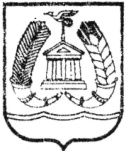 АДМИНИСТРАЦИЯ ГАТЧИНСКОГО МУНИЦИПАЛЬНОГО РАЙОНАЛЕНИНГРАДСКОЙ ОБЛАСТИПОСТАНОВЛЕНИЕОт  14.07.2016                                                                                        № 3181О разработке прогноза социально-экономическогоразвития Гатчинского муниципального района,прогнозов социально-экономического развития городских и сельских поселений Гатчинского муниципального района на 2017 год и плановый период 2018 и  2019 годов	В соответствии со ст. 173 Бюджетного кодекса Российской Федерации, постановлением Правительства Российской Федерации от 14 ноября 2015 года  № 1234 «О порядке разработки, корректировки, осуществления мониторинга и контроля реализации прогноза социально-экономического развития Российской Федерации на среднесрочный период и признании утратившими силу некоторых актов Правительства Российской Федерации»,   постановлением Правительства Ленинградской области от 07 декабря 2015 года  № 461 «О порядке разработки и корректировки прогнозов социально-экономического развития Ленинградской области и признании утратившим силу постановление Правительства Ленинградской области от 27 февраля 2010 года № 42», письма Минэкономразвития Российской Федерации от 27 апреля 2016 года № Д14и -1158, письма Комитета экономического развития и инвестиционной деятельности Ленинградской области от 09 июня 2016 года № 14и-1864/6-0-0, руководствуясь Уставом Гатчинского муниципального района Ленинградской области, ПОСТАНОВЛЯЕТ:Назначить руководителей структурных подразделений администрации Гатчинского муниципального района и руководителя Муниципального казенного учреждения «Служба координации и развития коммунального хозяйства и строительства» ответственными за разработку прогноза социально-экономического развития Гатчинского муниципального района и МО «Город Гатчина» на 2017 год и на плановый период 2018-2019 годов по базовому сценарию (вариант 1, размещенный на сайте Министерства экономического развития РФ http://economy.gov.ru), согласно приложению 1 к настоящему постановлению. Руководителям структурных подразделений администрации Гатчинского муниципального района и руководителю Муниципального казенного учреждения «Служба координации и развития коммунального хозяйства и строительства» согласно приложению 1 к настоящему постановлению представить разработанные прогнозы Гатчинского муниципального района и МО «Город Гатчина»  в составе показателей – формат *.xls и пояснительной записки к ним – формат *.doc,  в отдел экономического развития и прогнозирования комитета экономики и инвестиций администрации Гатчинского муниципального района  на бумажном и электронном носителях в срок до 31 августа 2016 года.Просить главного врача Государственного учреждения здравоохранения Ленинградской области «Гатчинская клиническая межрайонная больница» Иванова В.А. представить  разработанные прогнозы  социально-экономического развития Гатчинского муниципального района и МО «Город Гатчина» в составе показателей  - формат *.xls  и пояснительной записки к ним – формат *.doc  по п.п. 1.3., 1.4., 5.1. – 5.6.  раздела IX «Развитие социальной сферы»   в  отдел экономического развития и прогнозирования  комитета экономики и инвестиций администрации Гатчинского муниципального района в срок до 31 августа 2016 года.Рекомендовать главам администраций городских и сельских поселений Гатчинского муниципального района:Организовать работу по разработке прогнозов социально-экономического развития поселений  по базовому сценарию (вариант 1) на 2017 год и на плановый период 2018-2019 годов;4.2. Представить прогнозы  социально-экономического развития поселений на 2017 год и на плановый период 2018-2019 годов в составе показателей – формат *.xls и пояснительной записки к ним – формат *.doc в отдел экономического развития и прогнозирования комитета экономики и инвестиций администрации Гатчинского муниципального района в срок до 09 сентября 2016 года.	5. Рекомендовать руководителям предприятий и организаций, расположенных на территории Гатчинского муниципального района, согласно приложению 2 к настоящему постановлению, в срок до 22 августа 2016 года предоставить в комитет экономики и инвестиций администрации Гатчинского муниципального района прогноз финансово-хозяйственной деятельности предприятия на 2017 год  и   производственные намерения до 2019 года в составе показателей – формат *.xls  по форме, размещенной на сайте администрации Гатчинского муниципального района (http://radm.gtn.ru, раздел «Экономика» - подраздел «Документы»).6. Отделу экономического развития и прогнозирования комитета экономики и инвестиций администрации Гатчинского муниципального района:6.1.  Обеспечить структурные подразделения администрации Гатчинского муниципального района, Муниципальное казенное учреждение «Служба координации и развития коммунального хозяйства и строительства», Государственное учреждение здравоохранения Ленинградской области «Гатчинская клиническая межрайонная больница», предприятия и организации согласно приложению 2 к настоящему постановлению, а также администрации городских и сельских поселений Гатчинского муниципального района необходимыми методическими материалами и формами для разработки прогноза социально-экономического развития;6.2. Обеспечить представление  прогноза социально-экономического развития Гатчинского муниципального района на бумажном носителе и в электронной форме, прогнозов городских и сельских поселений  на 2017 год и плановый период 2018 и 2019 годов в электронной форме в Комитет экономического развития и инвестиционной деятельности Ленинградской  области  в срок до 15 сентября 2016 года.7. Пункт 5 настоящего постановления и приложение 2  опубликовать в газете «Гатчинская правда».8. Контроль  исполнения настоящего постановления возложить на заместителя главы администрации Гатчинского муниципального района по экономике Норкина В.А.Глава администрацииГатчинского муниципального района	                                  Е.В.ЛюбушкинаБородаченкова Н.Н.Приложение 1к постановлению администрацииГатчинского муниципального района                                                                                                            от                    №ПЕРЕЧЕНЬответственных за разработку показателей  разделов прогноза социально-экономического развития Гатчинского муниципального района и прогноза социально-экономического развития МО «Город Гатчина» на 2017 год и плановый период  2018 и  2019 годов.Приложение 2к постановлению администрацииГатчинского муниципального района                                                                                                                                       от 14.07.2016 № 3181ПЕРЕЧЕНЬ  предприятий, рекомендуемых для предоставления прогноза финансово-хозяйственной деятельности на 2017 год и на плановый период 2018 и 2019 годовОАО «218 АРЗ»ОАО «Гатчинский хлебокомбинат»ЗАО «Гатчинский ССК»ОАО «ЛСР.Железобетон-СЗ» Завод ЖБИ №3ОАО «Завод «Буревестник»ОАО «Завод «КРИЗО»ФГУП «ЦНИИ «Электроприбор»СЗПК ФЛ ОАО «ЭЛТЕЗА»ООО «Завод высотных конструкций»ООО «Ф-ПЛАСТ»ЗАО «Двигатели «Владимир Климов – Мотор Сич»ООО «Галактика»ЗАО «Бодегас-Вальдепабло-Нева»НИЦ «Курчатовский институт» ФГБУ Петербургский институт ядерной физики им. Б.П.Константинова  НПЭК ЦНИИ КМ «Прометей»ООО «ОЗСК»ООО «Динекс Русь»ООО «Приматек»ООО «ЭЗОИС-Санкт-Петербург»ООО «5 Микрон Инжиниринг»ООО «Орион-Спецсплав-Гатчина» ЗАО «АЗС Технология»ООО «Транс Балт»ОАО «Леноблинновации»ООО «АгроБалтТрейд»ООО «Завод фасонных изделий»ООО «Новый Свет – ЭКО»ООО «Завод им. академика В.П.Филатова»ЗАО «Кондитерская фабрика «Нева»30. ЗАО «Кнауф Петроборд»  31.ПАО «Бумажная фабрика «Коммунар»32.ОАО «Илим - Гофра»      33.ЗАО «Смерфит Каппа СПб Юг»34. ООО «Шнейдер Электрик Завод ЭлектроМоноблок»       35. ООО «ПО «Металлист»36. ООО «Запстрой»37.ООО «Сиверский метизный завод»38.ООО «Сидак - СП»39. ОАО «Узор»40. ОАО «Коммунальные системы Гатчинского района»41.ЗАО «Гатчинский комбикормовый завод»      42. ООО «Гатчинский спиртовой завод»      43. ООО «Йорис-Иде»      44. ЗАО «ЭЛТЕТЕ СПб»      45. ООО «Территория 002»       46. ООО «Территория 006»       47. ООО «Мясокомбинат  «ГАТЧИНСКИЙ»       48. ООО «Завод алюминиевых строительных конструкций СПб»         49. ЛО ГП «Гатчинское ДРСУ»       50. ООО «Бастион»       51. ООО «Гатчинская гольф-деревня»       52. МУП ЖКХ  г. Гатчины       53. МУП «Водоканал»       54. МУП ритуальных услуг г. Гатчины «Тихая обитель»       55. МУП «Тепловые сети» г. Гатчина       56. МБУ «УБДХ»       57. ОАО «Гатчинагаз»№ раздела (показателя) прогнозаРазделы  прогноза социально-экономического развития МО «Город Гатчина»Ответственные исполнители администрации Гатчинского муниципального района  и МКУ «Служба координации и развития коммунального хозяйства и строительства»Курирующие заместители главы администрации Гатчинского муниципального районаI.Демографические показателиБородаченкова Н.Н.- начальник отдела экономического развития и прогнозированияНоркин В.А.II.Рынок труда и занятость населенияБородаченкова Н.Н.- начальник отдела экономического развития и прогнозированияНоркин В.А.III.Промышленное производствоБородаченкова Н.Н. - начальник отдела экономического развития и прогнозированияНоркин В.А.IV.Сельское хозяйствоНовикова В.Ю.- исполняющая обязанности начальника отдела по агропромышленному комплексуНоркин В.А.V.Производство важнейших видов продукции в натуральном выраженииНовикова В.Ю.- исполняющая обязанности начальника отдела по агропромышленному комплексуБородаченкова Н.Н. -  начальник отдела экономического развития и прогнозированияНоркин В.А.VI.Потребительский рынокРудченко Н.А. – начальник отдела потребительского рынкаФараонова Е.Ю.VII.Инвестиции- промышленностьБородаченкова Н.Н. - начальник отдела экономического развития и прогнозированияНоркин В.А.- сельское хозяйство.Новикова В.Ю.- исполняющая обязанности начальника отдела по агропромышленному комплексуНоркин В.А.- производство и распределение электроэнергии, газа и воды.Кононов  С.Н. - директор Муниципального казенного учреждения «Служба координации и развития коммунального хозяйства и строительства» Материков Т.Ф.- строительствоБородаченкова Н.Н. - начальник отдела экономического развития и прогнозированияНоркин В.А.- строительствоVIII.Строительствоп.1п.2п.3Бородаченкова Н.Н.-  начальник отдела экономического развития и прогнозированияКоновалов Д.В. – председатель комитета градостроительства и архитектурыКононов С.Н. –директор Муниципального казенного учреждения «Служба координации и развития коммунального хозяйства и строительства»Норкин В.А.Абаренко Л.И.Материков Т.Ф.IX.Развитие социальной сферып.п. 1.1., 1.2., 2, 3.1., 3.2., 3.3., 3.4., 4.1.,  4.2., 5.9., 6  п.п.1.3, 1.4, 5.1 – 5.5п.п.1.5п.п.5.6п.п. 5.7, 5.8Попков С.В. - председатель комитета образованияВолоскова Е.Н. – председатель комитета по физической культуре, спорту, туризму и молодежной политикеЛьвович И.В. – председатель комитета социальной защиты населенияМкртчян Д.А. –председатель комитета по культуре и туризмуДерендяев Р.О.Дерендяев Р.О.Дерендяев Р.О.Дерендяев Р.О. X.ТранспортКононов С.Н. – директор Муниципального казенного учреждения «Служба координации и развития коммунального хозяйства и строительства»Материков Т.Ф.XI.Бюджет муниципального образованияОрехова Л.И. – председатель комитета финансовНосков И.В.